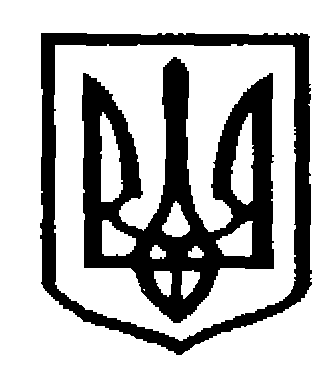 У К Р А Ї Н АЧернівецька міська радаУправлiння  освітивул. Героїв Майдану, 176, м. Чернівці, 58029 тел./факс (0372) 53-30-87  E-mail: osvitacv@gmail.com  Код ЄДРПОУ №02147345  Про Міжнародний екологічний конкурсУправління освіти Чернівецької міської ради направляє лист КЗ «Чернівецький обласний центр еколого-натуралістичної творчості учнівської молоді» від 09.02.2022 №36 «Про Міжнародний екологічний конкурс» для використання в роботі. Начальник відділу  загальної				Олена КУЗЬМІНА середньої освіти Ірина ЗАСТАНКЕВИЧ11.02.2022 № 01-31/424Керівникам закладів позашкільної освітиПр